Escuela Normal Superior N°4                                                       Estanislao S. Zeballos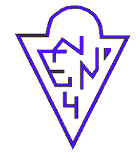 BACHILLERATO CON ORIENTACIÓN DOCENTEPROGRAMA DE:  PERSPECTIVAS PEDAGÓGICASFUNDAMENTACIÓN:El abordaje de esta asignatura permitirá que los estudiantes conozcan las distintas formas históricas de encarar la Pedagogía. Las perspectivas pedagógicas son la brújula que orienta el trabajo de los teóricos de la educación y , consecuentemente, la tarea docente.Los estudiantes conocerán a los pensadores más importantes y sus teorías, sus investigaciones y sus prácticas pedagógicas.Podrán observar la misma realidad desde las diferentes perspectivas y así desarrollar un pensamiento crítico sobre ellas.Es importante que realicen una valoración de cada una de las perspectivas que se estudiarán, y , así, entender el momento histórico social y cultural en el que las mismas surgieron.Las perspectivas pedagógicas dan cuenta del sujeto de la educación al que están orientadas y de la sociedad de las que emergen.OBJETIVOS GENERALESQue los estudiantes reconozcan distintas perspectivas pedagógicas.Que relacionen  las perspectivas abordadas con los momentos históricos, sociales y culturales en los que surgen.Que conozcan el tipo de estudiante y docente que propone cada perspectiva.Que valore los aportes realizados por los pensadores de la educación.Que reconozca el avance de las propuestas en relación a la superación de las mismasNODO 1: PERSPECTIVAS , INFANCIA Y PEDAGOGÍAObjetivos específicos: Que reconozca la dialéctica delos procesos de enseñanza aprendizaje.Que distinga las propuestas de Rousseau y de Comenio.Que contextualice y justifique el surgimiento de la infancia como entidadQue  reflexione sobre las consecuencias de abordar la infancia como una etapa evolutiva.Qué es enseñar y aprender. Infancia y pedagogía. Las perspectivas pedagógicas. Qué es una perspectiva. Qué es un paradigma y cómo surge. Orígenes de la pedagogía. Comenio. Rousseau y sus aportes a la pedagogía.NODO 2: PERSPECTIVAS DE COMIENZO DEL SIGLO XXObjetivos específicos:Que conozca el aporte realizado por PavlovQue identifique la perspectiva conductista en situaciones de aprendizaje.Que conozca los aportes del Psicoanálisis a la educaciónLa pedagogía tradicional. El conductismo. Estímulo y respuesta. Aprendizaje por ensayo y errorReflejos condicionados. Pavlov. El aporte del Psicoanálisis a la educación.NODO 3:PERSPECTIVA CONSTRUCTIVISTAObjetivos específicos: Que explique el concepto de adaptación de la teoría piagetiana.Que conozca las etapas del desarrollo de la inteligencia.Que reconozca distintas conductas infantiles y su pertenencia a los estadios .Que interprete el aporte de Vigostky al construtivismo.El constructivismo . Piaget. Psicogénesis de la inteligencia. Adaptación. Las  etapas del desarrollo de la inteligencia.Vigostky. La psicología cultural. La zona de desarrollo próximo.NODO 4: LA PEDAGOGÍA LIBERADORA DE PAULO FREIREObjetivos específicos:Que valore la obra de Paulo Freire.Que pueda conceptualizar las distintas dimensiones de su propuesta.Que desarrollo una actitud crítica ante esta perspectiva.Freire. Pedagogía del oprimido. La educación  como liberadora. Distintas dimensiones de su teoría. Carácter sistémico de su pedagogía.NODO 5:PERSPECTIVAS PEDAGÓGICAS  EMERGENTESObjetivos específicos:Que conozca las ideas pansophianasQue investigue sobre ellas y su surgimiento.Que reflexione sobre su origen y su implementaciónQue reconozca los aportes que hacen a la pedagogía.Ideas pansophianas. La escuela como institución obsoleta.  El rol de los padres para mejorar las oportunidades educativas de los hijos. Pedagogía Waldorf. Educación y tic. El lugar de lo grupal en el aprendizaje.CRITERIOS DE EVALUACIÓN:La evaluación se realizará en sus tres dimensiones : actitudinal, conceptual y procedimental.Los estudiantes deberán investigar los distintos temas que se traten el clase y hacer  y presentarlos desde la perspectiva pedagógica que promueven.La evaluación conceptual tendrá distintas instancias: realización de trabajos prácticos grupales e individuales, trabajo colaborativo, exposiciones orales, evaluación escrita individual.Desde lo actitudinal se alentará la crítica constructiva de los procesos de aprendizaje que involucran a los estudiantes y se favorecerá la actitud creativa en cuanto al desarrollo de los mismos.BIBLIOGRAFÍA GENERAL:NARODOWSKI, MARIANO, Infancia y poderGVIRTZ, SILVINA, La educación ayer, hoy y mañanaPIAGET, JEAN, Séis estudios de psicología.STASIEJKO, HALINA, Recopilación Desarrollo de la inteligenciaViGOTSKY, LEV, Pensamiento y lenguajeFREIRE, PAULO, Pedagogía del oprimidoFREIRE, PAULO, Pedagogía de la esperanzaNARODOWSKI Y OTROS, Ideas pansophianasPALLADINO, ENRIQUE, Sujetos de la educación